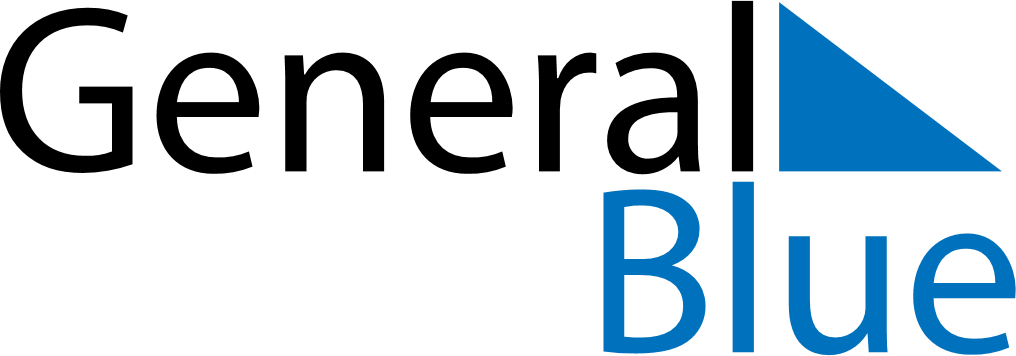 May 2024May 2024May 2024May 2024May 2024May 2024Capela, Sergipe, BrazilCapela, Sergipe, BrazilCapela, Sergipe, BrazilCapela, Sergipe, BrazilCapela, Sergipe, BrazilCapela, Sergipe, BrazilSunday Monday Tuesday Wednesday Thursday Friday Saturday 1 2 3 4 Sunrise: 5:33 AM Sunset: 5:17 PM Daylight: 11 hours and 43 minutes. Sunrise: 5:33 AM Sunset: 5:16 PM Daylight: 11 hours and 43 minutes. Sunrise: 5:33 AM Sunset: 5:16 PM Daylight: 11 hours and 43 minutes. Sunrise: 5:33 AM Sunset: 5:16 PM Daylight: 11 hours and 42 minutes. 5 6 7 8 9 10 11 Sunrise: 5:33 AM Sunset: 5:15 PM Daylight: 11 hours and 42 minutes. Sunrise: 5:33 AM Sunset: 5:15 PM Daylight: 11 hours and 41 minutes. Sunrise: 5:34 AM Sunset: 5:15 PM Daylight: 11 hours and 41 minutes. Sunrise: 5:34 AM Sunset: 5:15 PM Daylight: 11 hours and 40 minutes. Sunrise: 5:34 AM Sunset: 5:14 PM Daylight: 11 hours and 40 minutes. Sunrise: 5:34 AM Sunset: 5:14 PM Daylight: 11 hours and 39 minutes. Sunrise: 5:34 AM Sunset: 5:14 PM Daylight: 11 hours and 39 minutes. 12 13 14 15 16 17 18 Sunrise: 5:34 AM Sunset: 5:14 PM Daylight: 11 hours and 39 minutes. Sunrise: 5:35 AM Sunset: 5:13 PM Daylight: 11 hours and 38 minutes. Sunrise: 5:35 AM Sunset: 5:13 PM Daylight: 11 hours and 38 minutes. Sunrise: 5:35 AM Sunset: 5:13 PM Daylight: 11 hours and 38 minutes. Sunrise: 5:35 AM Sunset: 5:13 PM Daylight: 11 hours and 37 minutes. Sunrise: 5:35 AM Sunset: 5:13 PM Daylight: 11 hours and 37 minutes. Sunrise: 5:36 AM Sunset: 5:13 PM Daylight: 11 hours and 36 minutes. 19 20 21 22 23 24 25 Sunrise: 5:36 AM Sunset: 5:12 PM Daylight: 11 hours and 36 minutes. Sunrise: 5:36 AM Sunset: 5:12 PM Daylight: 11 hours and 36 minutes. Sunrise: 5:36 AM Sunset: 5:12 PM Daylight: 11 hours and 35 minutes. Sunrise: 5:37 AM Sunset: 5:12 PM Daylight: 11 hours and 35 minutes. Sunrise: 5:37 AM Sunset: 5:12 PM Daylight: 11 hours and 35 minutes. Sunrise: 5:37 AM Sunset: 5:12 PM Daylight: 11 hours and 34 minutes. Sunrise: 5:37 AM Sunset: 5:12 PM Daylight: 11 hours and 34 minutes. 26 27 28 29 30 31 Sunrise: 5:38 AM Sunset: 5:12 PM Daylight: 11 hours and 34 minutes. Sunrise: 5:38 AM Sunset: 5:12 PM Daylight: 11 hours and 34 minutes. Sunrise: 5:38 AM Sunset: 5:12 PM Daylight: 11 hours and 33 minutes. Sunrise: 5:38 AM Sunset: 5:12 PM Daylight: 11 hours and 33 minutes. Sunrise: 5:39 AM Sunset: 5:12 PM Daylight: 11 hours and 33 minutes. Sunrise: 5:39 AM Sunset: 5:12 PM Daylight: 11 hours and 33 minutes. 